MINOR THESIS SUBMISSION FORM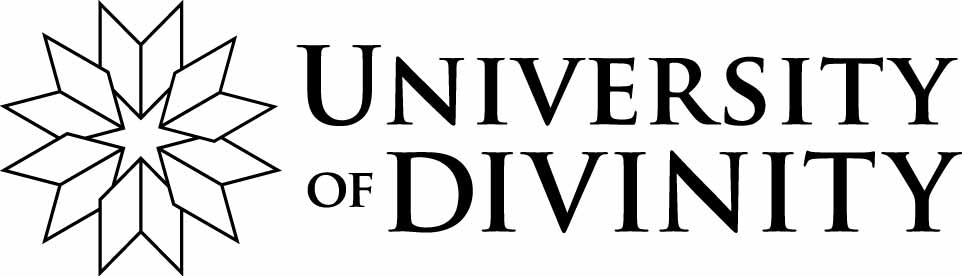 Version date: 20 May 2020This form should accompany all Minor theses submitted for examination.Student detailsStudent detailsStudent detailsStudent NameStudent IDCollegeThesis detailsThesis detailsThesis detailsThesis titleDegreeDeclarations1. I declare that the word length of this thesis is 16,000 words. The word length includes foot notes, tables, appendices and illustrations, but excludes bibliography.Declarations1. I declare that the word length of this thesis is 16,000 words. The word length includes foot notes, tables, appendices and illustrations, but excludes bibliography.Declarations1. I declare that the word length of this thesis is 16,000 words. The word length includes foot notes, tables, appendices and illustrations, but excludes bibliography.2. I hereby certify that the thesis submitted for examination is the result of my own work.all sources on which the thesis is based, and any assistance received in completing the        thesis have been acknowledged in the scholarly apparatus.   no material in the thesis has been copied or purchased or written by someone other than me.any research involving human subjects has been approved by the Human Research Ethics Committee and is reported in the thesis in accordance with that approval.2. I hereby certify that the thesis submitted for examination is the result of my own work.all sources on which the thesis is based, and any assistance received in completing the        thesis have been acknowledged in the scholarly apparatus.   no material in the thesis has been copied or purchased or written by someone other than me.any research involving human subjects has been approved by the Human Research Ethics Committee and is reported in the thesis in accordance with that approval.2. I hereby certify that the thesis submitted for examination is the result of my own work.all sources on which the thesis is based, and any assistance received in completing the        thesis have been acknowledged in the scholarly apparatus.   no material in the thesis has been copied or purchased or written by someone other than me.any research involving human subjects has been approved by the Human Research Ethics Committee and is reported in the thesis in accordance with that approval.Student's signatureStudent's signatureDate